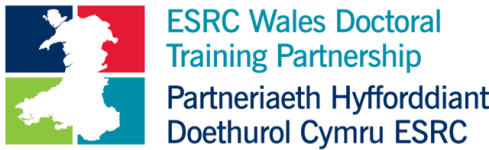 Ffurflen Monitro Cydraddoldeb ac Amrywiaeth DTP ESRC CymruDefnyddir y wybodaeth a gesglir o'r ffurflen hon at ddibenion ystadegol a monitro yn unig.  Ni chaiff ei defnyddio yn rhan o'r broses asesu.  Defnyddir y wybodaeth i gynhyrchu ystadegau anhysbys ar gyfer yr ESRC.OEDRAN16-24 	25-29 	30-34 	35-39	40-44 	45-49 50-54 	55-59 	60-64 	65+ 	Gwell gen i beidio â dweud RHYWEDDGwryw 	Benyw Gwell gen i beidio â dweud 	Gwell gen i derm arall ___________________ETHNIGRWYDDGwyn Prydeinig 	Gwyn Arall  	Cefndir cymysg Asiaidd Prydeinig 	Asiaidd arall 	Du Prydeinig Du arall 	Grŵp ethnig arall 	Gwell gen i beidio â dweud ANABLEDDAUYdych chi yn ystyried bod gennych anabledd?Ydw Nac ydw Gwell gen i beidio â dweud CYFEIRIADEDD RHYWIOLHeterorywiol 	Menyw hoyw/lesbiad Dyn Hoyw 	Deurywiol Gwell gen i beidio â dweud 